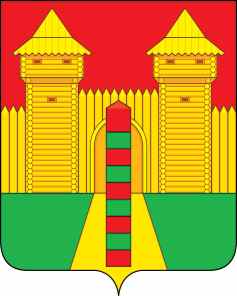 АДМИНИСТРАЦИЯ  МУНИЦИПАЛЬНОГО  ОБРАЗОВАНИЯ «ШУМЯЧСКИЙ   РАЙОН» СМОЛЕНСКОЙ  ОБЛАСТИПОСТАНОВЛЕНИЕот  26.12.2020г. № 653        п. Шумячи В соответствии со статьёй 51 Жилищного кодекса Российской Федерации,  постановлением Администрации Смоленской области от 26.03.2014г. № 213 «Об утверждении Порядка организации работы по улучшению жилищных условий молодых семей», на основании заявления Астапенковой Натальи Александровны, решения комиссии по жилищным вопросам при Администрации муниципального образования «Шумячский район» Смоленской области от 26.12.2020 годаАдминистрация муниципального образования «Шумячский район» Смоленской областиП О С Т А Н О В Л Я Е Т:1. Признать Астапенкову Наталью Александровну, 05.06.1995 года рождения, проживающую по адресу: Смоленская область, Шумячский район, поселок Шумячи, улица Базарная, дом 51, кв. 17 в составе семьи из двух человек, в том числе: Астапенков Артем Александрович – муж, 02.10.1989 года рождения нуждающейся в улучшении жилищных условий, и принять её на учет в качестве нуждающейся в улучшении жилищных условий.  2. Настоящее постановление вступает в силу со дня его подписания.О признании нуждающейся в улучшении жилищных условий  Глава муниципального образования «Шумячский район» Смоленской областиА.Н. Васильев